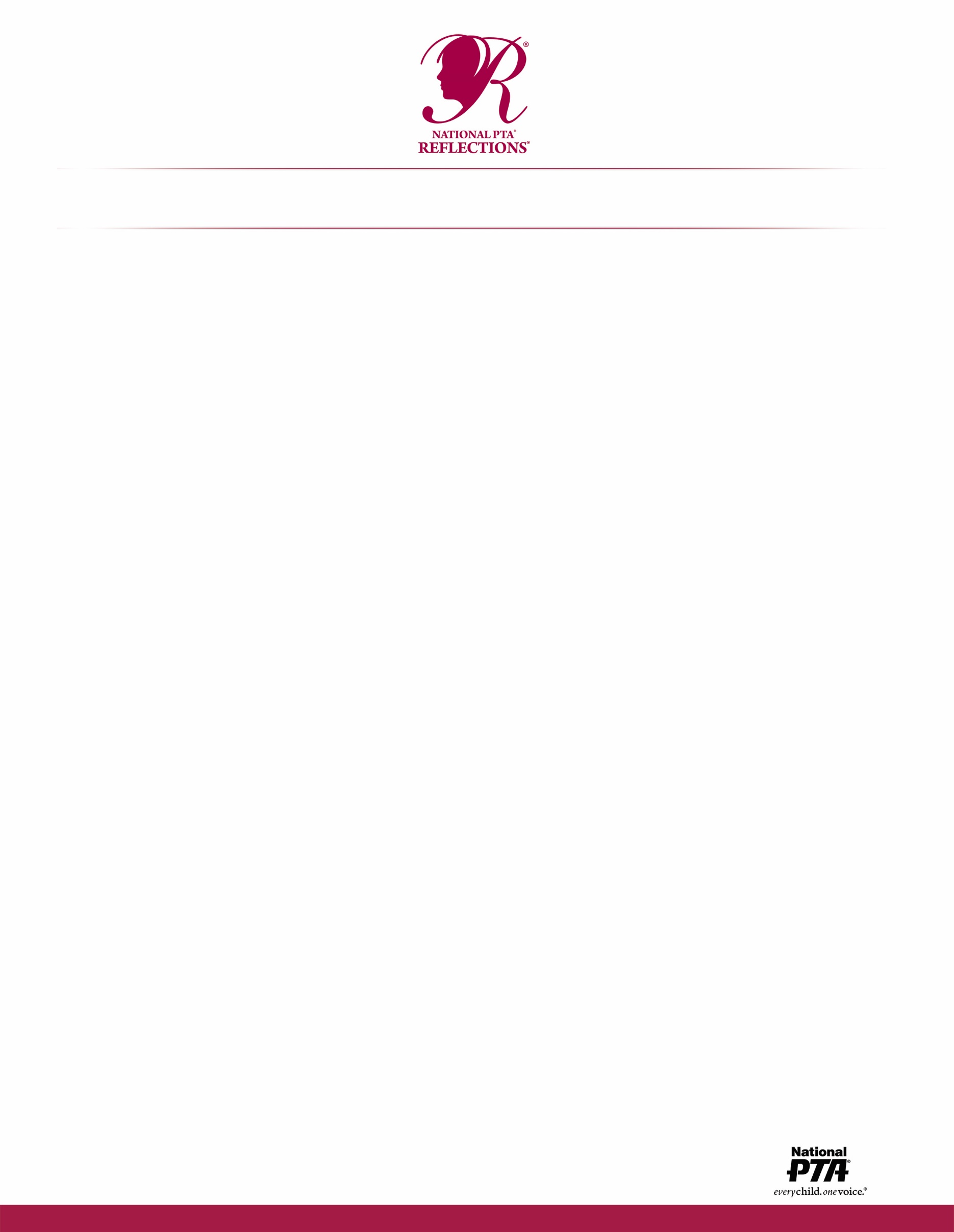 La COMPOSICIÓN MUSICAL es el proceso de crear una nueva pieza de música. El/la compositor/a (el estudiante que postula la obra) es una persona que expresa sus pensamientos e ideas a través del uso del sonido. El estudiante debe presentar una obra ejecutada por un solista o un grupo y/o hacer uso de una interpretación generada por una biblioteca de sonidos de una partitura compuesta. No se exige que los compositores ejecuten su composición. Las divisiones de grados de escuela media y secundaria requieren de una partitura/tablatura/cifrado, ya sea tradicional o tablatura. Reflexiona sobre el Tema de 2020-2021: Yo Importo Porque…Considera los siguientes estilos e instrumentos musicales para representar tu composición original: A Cappella, Blues, Coral, Country, Electrónica, Hip hop, Jazz, Latina, Musical, Orquesta, Pop, R&B, Religioso, Rock, Banda Sinfónica/Concert Band y Tradicional.Se aceptan todos los instrumentos, sonidos, estilos y combinaciones. Pueden usarse programas de computadora para producir grabaciones de audio que no incluyan archivos MIDI importados preprogramados comercialmente o de otras fuentes. No se aceptan las obras que cuenten con técnicas de composición algorítmicas. Una explicación del origen de la música y/o el significado del estilo musical podría ser una incorporación útil a la explicación del artista en el momento de postular una composición musical que involucre bailes tradicionales, culturales o regionales. Ya sea que la obra exhiba una técnica de composición formal o un enfoque simple, esta será evaluada principalmente por la manera en que el estudiante usa su visión artística para representar el tema, la originalidad y la creatividad.Sugerencias para la Calidad del Audio:No coloques el dispositivo de grabación encima de un instrumento o altavoces.Apaga todos los dispositivos que hagan ruido que haya en la sala  (aires acondicionados, ventiladores, teléfonos, etc.).Graba una prueba corta y escúchala. Si hace falta, cambia el volumen de la grabación o la ubicación del micrófono.Asegúrate de que se escuche la música en la grabación.Deja dos segundos de silencio al comienzo y al final de tu grabación.Cifrado y Solfeo: (Solo para las Divisiones de Escuela Media y Secundaria)Se requiere la partitura/tablatura/cifrado para las divisiones de escuela media y secundaria. Entre los formatos de archivo aceptados está el PDF.Puede usarse un programa de cifrado para crear la partitura.Ya sea que la partitura esté manuscrita o creada en computadora, se requiere de la instrumentación y las voces adecuadas para la ejecución.Derechos de autor: Se prohíbe el uso de materiales protegidos por derechos de autor. Las obras plagiadas quedarán descalificadas.
Requisitos para la Presentación de las Obras:Solo pueden presentarse obras de arte nuevas inspiradas en el tema del concurso.Cada obra debe ser original y de un solo estudiante.El archivo de video no debe exceder los 5 min. y 1,000 MB de tamaño. Algunos formatos de archivo de audio aceptados: MP3, WAV.Pon una etiqueta en el CD/DVD/unidad USB con el título de la obra, la categoría artística y la división.Entrega la obra y el formulario de la obra del estudiante al presidente de tu PTA Reflections.Además, todos los participantes deben cumplir el Reglamento Oficial de Participación.